IB PhysicsLinear Kinematics (Chapter 2) SyllabusText: Physics 6th edition by Douglas GiancoliBlockIn Class Due on this classIf you miss this class:1Sept 5/6-Hand out Syllabus/Course Policy-Speed Trap lab outsideDI-Calculating Speed/Sig Figs-Check out textbooks?-Information card-Video Flip 1B-1E/NoteguideBring a calculator, a writing utensil, and paper Turn in: Completed information card-Get Speed Trap data from someone-Do the labWatch: Videos 1A (sig figs?)2Sept 7/10-Seating in Quad Pods-Speed Trap ExampleGW-Uncertainty worksheet, Speed Trap Lab, FA 1.1Video - Tour of the website(I will email you a link)VF: 1A Sig Figs (optional)VF: 1B-1E UncertaintyPractice: Uncertainty WorksheetWatch: Video TourWatch: Videos 1B-1ERead: 2.1-53Sept11/12 SA 1.1 Uncertainty (first 30? minutes)VF-2C-AccelerationDI-Vector Nature of VelocityTurn in: FA 1.1Make up the SA 1.1Watch: Videos 2C4Sept 13/14DI-Example KinematicsGW-Solving Kinematics Problems P2.3GW-FA 2.3-suvat flashcards/Data PacketsVF: 2D Kinematics Practice: Practice for 2.3Watch: Videos 2D5Sept 17/18DI-Demos for Free FallGW-Solving Free Fall problemsVF: 2H Free Fall ProblemsPractice: Practice for 2.3Watch: Videos 2HRead: 2.76Sept 19/20SA 2.3-Kinematics (first 30 minutes)VF-2F-Displacement GraphsDI-Tangent Lines for slopesTurn in: FA 2.3Practice: Practice for 2.3Make up the SA 2.3Watch: Videos 2FRead: 2.87Sept 21/25GW-Work on Graphs of motion-Demo of Plot Matching labLab-Get tapes for Moving PlotsDI-How to analyze your tapesVF: 2G Velocity GraphsPractice: Practice for 2.4Watch: Videos 2GGet a demo tape to analyze8Sept 26/27Lab-Air Rocket data gatheringGW-LabsPractice: Practice for 2.4Get the Rocket lab data9Sept 28/Oct 1SA 2.4-Free Fall (first 30 minutes)GW-LabsTurn in: FA 2.4Make up the SA 2.410Oct2/3GW-Labs1Oct4/5DI-Vector ComponentsGW-Labs or VF2Oct8/9More on Vectors!VF: 3C, 3D, 3ETurn in: Moving Plots labTurn in: Air Rocket labAssignments4 Labs:Speed Trap Lab – done the first day of class, written up the second day.  No handoutAir Rocket Lab-outdoorsMoving Plots Lab – tape timer dots thingyPlot Matching Lab – matching the plots on the computer/written note saying you did it. No handout3 Formative/Summative Assessments:1.1 Propagation of Uncertainty2.3 Basic Kinematics2.4 Free Fall KinematicsHandouts 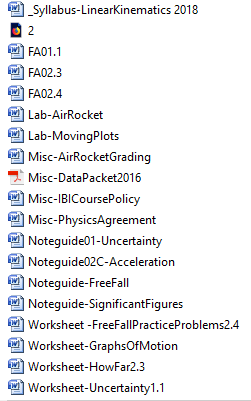 